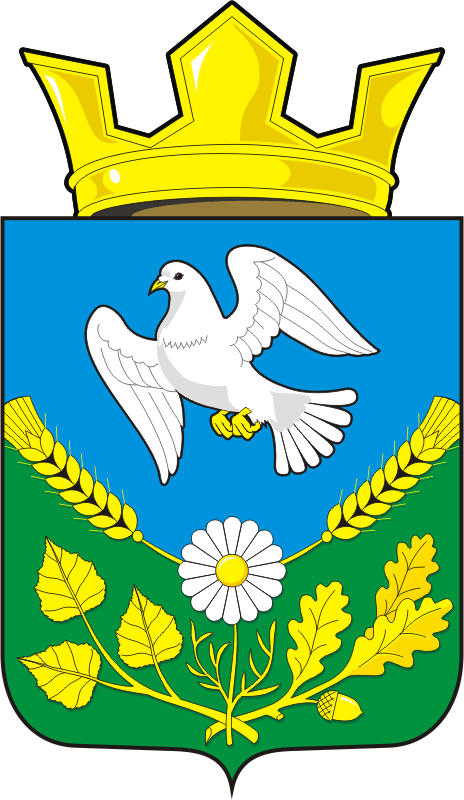 АДМИНИСТРАЦИЯ НАДЕЖДИНСКОГО СЕЛЬСОВЕТАСАРАКТАШСКОГО РАЙОНА ОРЕНБУРГСКОЙ ОБЛАСТИП О С Т А Н О В Л Е Н И Е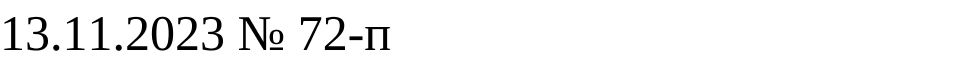 Прогноз основных характеристик бюджетамуниципального образования Надеждинский сельсовет Саракташского района на 2024 год и плановый период 2025 и 2026 годовВ соответствии со статьей 184.2 Бюджетного кодекса Российской Федерации:  Утвердить прогноз основных характеристик бюджета  муниципального образования Надеждинский сельсовет на 2024 год и плановый период 2025 и 2026 годов, согласно приложения 1 к настоящему постановлению.2.Настоящее решение вступает в силу после  его официального опубликования в Информационном бюллетене «Надеждинский сельсовет», подлежит обнародованию путем размещения на официальном сайте администрации муниципального образования Надеждинский сельсовет. 3. Контроль за исполнением настоящего постановления оставляю за собой.Глава сельсовета                                                                               О.А.Тимко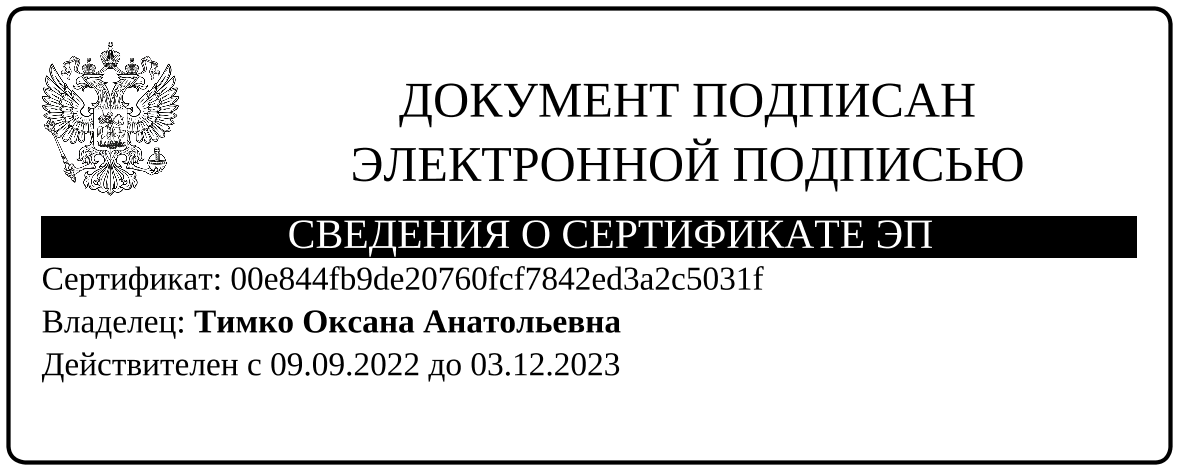 Разослано: прокурору района, финансовый отдел администрации Саракташского района, официальный сайт, информационная бюллетень, в делоПриложение 1к постановлению                                                                                                                                                  администрации МО                                                                                                             Надеждинский сельсовет от 13.11.2023 № 72-пПрогноз основных характеристик бюджета  муниципального образованияНадеждинский сельсовет на 2024 год и плановый период 2025 и 2026 годовПоказатели2024 год (тыс.руб.)2025 год (тыс.руб.)2026 год (тыс.руб.)1345Собственные доходы в том числе:154215741612Налог на доходы физических лиц170177185Акцизы по подакцизным товарам (продукции), производимым на территории Российской Федерации690705732Налоги на совокупный доход10,010,010,0Налоги на имущество131313Государственная пошлина000Единый сельскохозяйственный налог000Земельный налог с организаций127127130Земельный налог с физических лиц520530530Доходы от использования имущества, находящегося в муниципальной собственности121212Инициативные платежи000Безвозмездные перечисления 2918,42741,62817,7Всего доходы4460,44315,64429,7Всего расходы4460,44315,64429,7Дефицит (-), профицит (+)000